4. RAZRED, MATEMATIKA, 17. 4. 2020 Rešitve nalog (od 15. 4. 2020). Preveri in popravi.1. Na črte napiši, kaj je označeno.                                     3 točke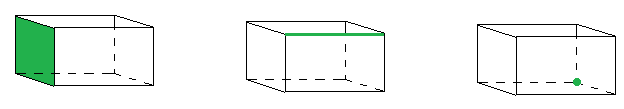        mejna ploskev                            rob                                oglišče2. Na črte napiši, katero telo je opisano.                   6 točkIma 2 okrogli skladni mejni ploskvi. Valj.Vseh 6 mejnih ploskev je kvadratnih. Kocka.Nasprotni mejni ploskvi sta skladni. Ima 8 oglišč. Ni kocka. Kvader.Ima 1 okroglo mejno ploskev. Spominja na kornet. Stožec.Nima ne robov ne oglišč. Krogla.Ima 1 kvadratno in 4 trikotne mejne ploskve. Piramida.4. Kateri odtis bi lahko naredil, če bi pobarval stožec?    1 točka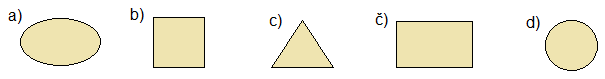 5. Prezrcali lik čez odebeljeni črti. Upoštevaj tudi barve.   2 točki6. Likom nariši vse simetrale.                                          4 točkeVrednotenje -  vsak odgovor oz. risba je 1 točka.20 – 24 točk                                 15 – 19 točk             manj kot 15 točk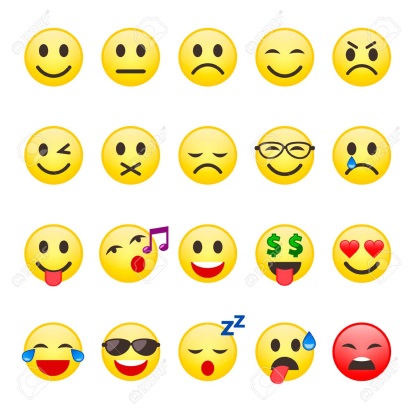 Sem zelo uspešen.               Sem uspešen.                   Moram vaditi.           Nova geometrijska naloga. Rešuješ jo z risanjem ali izrezovanjem iz papirja  ali pa jo rešiš po svoje. Nalogo  ne prepisuj v celoti. Piši samo odgovore oz. nariši načrt. (Ali natisni in zalepi.)                                           UPORABLJAM ZNANJEV soboto bo naravoslovni dan. Matematična naloga je povezana z vsebinami ND.Kaj pomeni samooskrba s hrano in zakaj je pomembna?_______________________________________________________________Tvoja naloga bo načrtovati vrt. Na razpolago imaš površino dolgo 10 metrov in široko 15 metrov. Kako imenujemo lik, ki ima dve nasprotni stranici enako dolgi in vzporedni, sosednji stranici pa sta pravokotnici._______________________Na vrtu moraš narediti eno okroglo gredico, 8 trikotnih gredic, preostali prostor uredi v gredice pravokotne in kvadratne oblike. Če imaš predlog, glede oblik, ga uporabi. Pomembno je, da so gredice okrogle, pravokotne in kvadratne oblike. Število posameznih gredic ni pomembno.Na vrtu bodo rasla zelišča, rožice zelenjava, jagodičevje.Katera orodja  oziroma pripomočke boš uporabljal za načrtovanje okrogle gredice, in katera za načrtovanje gredic pravokotne oblike? _____________________________________________________________Po načrtovanju gredic sledi obdelava tal. Kaj pa gnojenje? Imate doma kompost? Kaj je  kompost? Iz česa je nastal?_______________________________________________________________Katero vrtno orodje boš potreboval?__________________________________ Okrog vrta boš naredil nizko ograjo. Skupna dolžina ograje bo _________ .Kaj boš sejal?____________________________________________________ Kaj boš sadil?____________________________________________________Kaj bi moral posaditi že jeseni?______________________________________________Kje boš kupil seme? ______________________________________________________Kje boš kupil sadike? _____________________________________________________Odloči se, katera zelišča in rožice bi imel na vrtu._______________________________Upoštevaj dobre in slabe sosede.  (priloga)Kdaj boš pobiral prve pridelke?_____________________________________________Kdaj boš pobiral zadnje pridelke?___________________________________________Koliko denarja lahko porabiš za nakup semen in sadik?_________________________Preveri domače zaloge semen in sadik. Vprašaj tudi babico. Preden greš v trgovino, napiši seznam in si pripravi platneno vrečko in leseni zabojček.Priloga:Vir: https://www.klubgaia.com/si/vrtnarski-nasveti/5414-Tabela-Kateri-so-dobri-in-kateri-slabi-sosedje-v-zelenjavnem-vrtuNalogo slikaj im mi posreduje fotografijo. Naloga mi pošlji do 24. 4. 2020.Pozdrav!3. Dopolni preglednico.                                                    8 točkDobri sosedje so tiste rastline, ki pospešujejo razvoj. Korenček dobro vpliva na razvoj čebule, pora, solate, radiča, paradižnika, graha in kitajskega zelja.Čebula ugodno vpliva na razvoj korenčka, kumar, motovilca, rdeče pese in črnega korena.Rdeča pesa pospešuje razvoj kumar, čebule, česna, kolerabice in nizkega fižola. Zelje ugodno deluje na razvoj graha, fižola, paradižnika, endivije, kumar, solate in zelene. Za slabe sosede smatramo tiste rastline, ki zavirajo razvoj, ker izločki iz korenin neugodno vplivajo na sosednjo rastlino. Zelje zavira razvoj čebule, pora in kitajskega zelja.Por ne raste dobro med rdečo peso, fižolom, grahom in kitajskim zeljem.Paradižnik slabo uspeva ob grahu, krompirju in sladkem komarčku. 